                                Конспект урока развития речипо русскому языку в 3 классе на тему:       «Составление сочинения на основе прочитанных текстов».                                                                     Подготовила                                                                     учитель начальных классов                                                                     Бородина Светлана Анатольевна                                               Тема: Развитие речи. Составление сочинения на основе прочитанных текстов. «Муравьи»Цель: учить выделять в тексте наиболее важные и существенные детали, используя их, составлять новый текст; развивать связную речь, наблюдательность, внимание, логическое мышление; воспитывать чувство товарищества, трудолюбие, бережное отношение к природе.Оборудование: картинки муравья и муравейника, ноутбук, проектор, фильм о муравьях, карточки с текстами для групп.Ход урокаI. Организация класса.Прозвенел звонок и смолк,                                                                        Начинается урок.
Вы за парты тихо сели,                                                                                               На меня все посмотрели.II. Актуализация опыта учащихся.– Ребята, отгадайте загадки.1. Погляди на молодцов:
Веселы и бойки.
Волокут со всех концов  
Материал для стройки.
Вот один споткнулся вдруг
Под тяжелой ношей –
И спешит на помощь друг.
Тут народ хороший.
Без работы, хоть убей,
Жить не может … (муравей)    2. На поляне возле ёлок 
Дом построен из иголок. 
За травой не виден он, 
А жильцов в нём миллион.
(Муравейник)Беседа - Ребята, какие слова помогли вам отгадать загадки? - Что вы знаете о муравьях? - Какую пользу они приносят? - Какими качествами обладают муравьи? - Какие художественные произведения об этих насекомых вы знаете?III. Сообщение темы и задачи урока.Мотивация учебной деятельности.- Сегодня на уроке мы будем писать сочинение о муравьях. Для этого мы посмотрим фильм, будем использовать различные тексты. Ваша задача – выбрать из них главные детали, а затем написать свой текст «Муравьи».IV. Подготовительная работа к написанию сочинения.Работа в группах над рассказами о муравьях.Учащиеся делится на три группы. Каждая группа получает для работы свой текст. Задача группы – прочитать текст, выделить ключевые слова, выписать их и ознакомить с ними остальных.Группа- 1     Муравей нёс сухую хвоинку. Вдруг увидел на тропинке семечко подсолнечника. Он взвалил его на плечи, но не смог унести- тяжеловата для него ноша. Муравьишка обежал вокруг него несколько раз, приподнимал его много раз. Наконец он добился своего. И упорно потащил добычу в муравейник. Вот такой муравей настойчивый!    Ключевые слова: хвоинка; семечко подсолнечника; взвалил, но не удержал, тяжеловата ноша; приподнимал много раз; добился своего; настойчивый муравей.Группа- 2      Пришла весна. Яркое солнышко пробудило от сна муравьёв. Ожил муравейник. Насекомые выбрались из зимних квартир. Они стали чинить своё жилище. Носили веточки, сучья, сухую хвою и траву.
      Муравьи истребляют лесных вредителей. Они помогают сохранить леса. Нельзя губить жилища муравьёв и раскапывать муравьиные кучи.Ключевые слова: муравьи пробудились; ожил муравейник; стали чинить жильё; носили веточки, сучья, хвою, траву; истребляют вредителей, сохраняют лес; нельзя губить жилища муравьёв.Группа- 3     Муравей нашёл рисовое зерно. Он потащил его в муравейник. Но зерно было слишком тяжёлое.
     Один он не смог дотащить его. Тогда муравей позвал на помощь своих товарищей. Вместе они утащили находку в муравейник. Дружные эти насекомые!Ключевые слова: нашёл рисовое зерно; зерно тяжёлое; не смог дотащить; позвал товарищей на помощь; вместе дотащили, дружные насекомые.Командир каждой группы зачитывает главные слова из своего текста.Беседа по прочитанным текстам.- Кто такие муравьи?- Как выглядят эти насекомые?- Какие черты им присущи?- Какую пользу приносят муравьи?               3. Просмотр фильма о муравьях.  https://www.youtube.com/watch?v=rq2PXED3qOc     4. Обсуждение увиденного.- Где живут муравьи?- Как они селятся?- Как распределяются обязанности в муравейнике?- Как называют муравьев в фильме?                5. Работа над стихотворением.- О какой черте характера муравья говорится в шуточном стихотворении?                            Муравей — трудяга редкий,
Все в лесу об этом знают,
Целый день таскает ветки,
Труд он очень уважает!
Ну, а если кто ленится —
Муравей с таким не дружит,
Все обязаны трудится!
Лодырь — никому не нужен!6. Дидактическая игра “Мяч лови, назад бросай – одним словом называй”.живет в лесу - леснойнебольшого размера - маленькийлюбит труд - трудолюбивыйне боится врагов - смелыйприноси пользу - полезныйзаботятся друг о друге - заботливыечерная грудка - черногрудыйЛексико-стилистическая работа.- Какими словами можно заменить слово муравьи?(Работники, труженики, заботливые хозяева, хранители леса, санитары леса.)- Вспомните слова с мягким знаком. Вставьте пропущенные буквы.Мурав_и, суч_я, нел_зя, губит_, сохранит_, выбралис_.Составление словарика качеств.На каждую букву из слова придумать прилагательные, которым можно описать муравьёв.М – маленькиеу – умныер – работникиа – активныев – весёлыеьи – игривыеФизкультминуткаМуравей не отдыхаетЗа день много успевает:Наклониться, подтянуться,Перепрыгнуть, изогнуться,Пробежать и повернуться,Чтоб на месте не споткнуться.Так весь деньНазад-вперёдИ совсем не устаёт.Составление рассказа по картинно–графическому плану.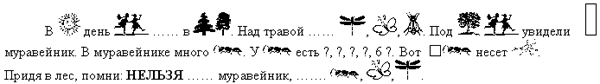 V. Составление сочинения Составление плана сочинения (учитель записывает на доске).               ПланМуравьи – маленькие насекомыеТрудолюбие муравьёв.Настойчивость в работе.Заботливые хозяева.Взаимовыручка муравьёв.Хранители леса.Берегите муравьёв!Составление устного рассказа по плану, данному в тетради или записанному на доске. - А сейчас, ребята, вы должны используя полученную информацию, составить свой рассказ о б удивительных насекомых- муравьях. (Рассказывают 2-3 учащихся).Словарная работа.Самостоятельная запись сочинения.Самопроверка, исправление ошибок.Чтение сочинения вслух (2-3 учащихся).                                   Примерный текст   Муравьи – маленькие насекомые. Они очень трудолюбивы. В работе они очень настойчивые. Любое дело доводят до конца.   Муравьи – заботливые хозяева. После зимы всегда бережно чинят своё жильё.   Эти насекомые очень дружные. Они всегда приходят на помощь друг другу.   А ещё они приносят пользу. Муравьи истребляют лесных вредителей, сохраняют лес.   Не губите муравьёв и их жилища!V. Итог урока.- Что нового вы узнали о муравьях?- Что показалось вам необычным?- Чему можно научиться у этих маленьких насекомых?- Какая работа на уроке запомнился вам больше всего?-  А сейчас поиграем!День закончился, но впрок
Надо повторить урок!
Если я скажу про вас, 
Отвечаете сейчас:
“Это я, это я, это все мои друзья!”
Не согласен – так кричи,
Всем ребятам сообщи:
“Это не я, это не я, это не мои друзья!”- Муравейник мы найдем, 
Понаблюдаем и уйдем.- С берега кидаем в реку
То пакеты, то газеты.- Мы ежонка увидали
И домой его забрали.- Не развожу костров в лесу,
Берегу его красу.- Чтобы ягоды собрать, 
Надо ветки обломать!- По тропинке кто шагает,
На муравьев не наступает?- В выходной мы в лес идем,
Музыку с собой несем,                                                                                         Чтобы вдоволь накричаться
И на ветках покачаться.- Природа – это наш общий дом. Ее надо беречь насколько хватает сил! С бесцельно сорванной ветки или цветка, пойманной бабочки или жука, разрушенного муравейника начинается разрушение природы.    Помните всегда об этом и берегите природу!VI. Домашнее задание.Нарисовать муравья- труженика. Придумать 2-3 предложения к своей работе.  Использованная литература.Узорова О. В. Большой сборник диктантов по русскому языку 1- 4 кл. / ред. Лисицыной О. Л.- Изд. АСТ, 2013.А. Е. Бабенко. Русский язык. Разработки уроков. Харьков. Изд. Ранок. 2012.Интернет-ресурсы:        www.numama.ru › Детские веселые стихи       \https://deti-online.com/zagadki/zagadki-pro-nasekomyh/zagadki-pro-      muravja/         https://www.youtube.com/watch?v=rq2PXED3qOc